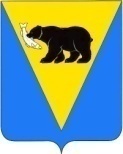 РАСПОРЯЖЕНИЕАДМИНИСТРАЦИИ УСТЬ-БОЛЬШЕРЕЦКОГО МУНИЦИПАЛЬНОГО РАЙОНА  21.03.2016   №  90В связи с производственной необходимостью Внести в приложение к распоряжению Администрации Усть-Большерецкого муниципального района от 02.09.2014 № 207 «Об утверждении Перечня муниципальных программ» следующие изменения:1.1. Перечень муниципальных программ Усть-Большерецкого муниципального района дополнить пунктам 22  следующего содержания:2. Управлению делами Администрации Усть-Большерецкого муниципального района обнародовать настоящее распоряжение и разместить на официальном сайте Администрации Усть-Большерецкого муниципального района в информационно-телекоммуникационной сети «Интернет».3. Настоящее распоряжение вступает в силу после дня его обнародования и распространяется на правоотношения, возникшие с 01.01.2016.4.  Контроль за исполнением настоящего распоряжения оставляю за собой.Глава АдминистрацииУсть-Большерецкогомуниципального района                                                                                        К.Ю. ДеникеевО внесении изменений в приложение к распоряжению Администрации Усть-Большерецкого муниципального района от 02.09.2014 № 207 «Об утверждении Перечня муниципальных программ Усть-Большерецкого муниципального района»22.Муниципальная программа «Устойчивое развитие сельских территорий Усть-Большерецкого муниципального района на 2016 - 2017 годы»2016-2017Комитет ЖКХ, ТЭК, транспорта, связи и строительства Администрации Усть-Большерецкого муниципального районаРазвитие сельских территорий Усть-Большерецкого муниципального района